Tur til Bundsbæk Mølle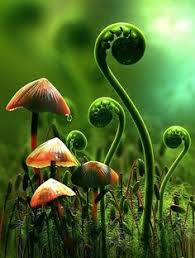 Torsdag d. 12. september, skal de mellemstore og de små opleve en masse spændende ting sammen med naturvejleder.Kl. 9.15 kører vi med bussen ud til Bundsbæk Mølle. Børnene skal være her kl. 8.30, så vi kan nå at få tøj på og få en bolle, inden vi skal afsted.Vi skal se og høre om svampe, skrubtudser, frøer, mus, insekter m.m.Vi skal være med i et muldvarpeforløb. Ved middagstid skal vi ha´ noget at spise. Børnene skal medbringe sin egen lille rygsæk m/madpakke + drikkedunk m/vand. Hjemkomst ca. kl. 13.00. Turen koster 50 kr., som i skal betale med Mobil Pay Rød Stue: 45922Husk: praktisk påklædning efter vejret, gummistøvler, kondisko, regntøj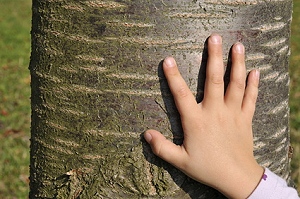 Naturhilsner fra de voksne